KLINIČKI BOLNIČKI CENTAR OSIJEK	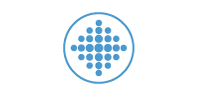 _____________________________________(ustrojstvena jedinica)Ur. broj: ____________Osijek, ____________PRETHODNA SUGLASNOST ZA DOPUNSKI RADkojom potvrđujem da radnik _________________________________ uredno i kontinuirano te stručno izvršava poslove i radne zadatke za koji je zaključio ugovor o radu poštujući strukovna i stegovna pravila koja proizlaze iz organizacije rada i profesionalne djelatnosti stoga sam suglasan/suglasna sa zahtjevom imenovanog/imenovane za obavljanje dopunskog rada u ___________________________________ . Potvrđujem da dopunski rad imenovanog radnika neće utjecati na redovnu organizaciju i proces rada u navedenoj ustrojstvenoj jedinici.___________________________________(potpis voditelja ustrojstvene jedinice)